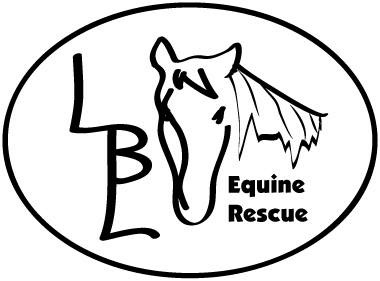 LBL EQUINE RESCUE ADOPTION CONTRACTThis    agreement    is    made    as    of    the    day___________of____________,201____    between    LBL Equine Rescue (hereinafter    referred    to    as “LBL”) and    _________________________ (hereinafter referred    to    as “Adopter”).  IN    CONSIDERATION    of    receipt    of    the    horse    named ___________________________(color)_______________ (age)________ (gender)_________ (hereinafter “the    Horse”),    and    in   further    consideration    of    the    sum    of    $_______ (hereinafter “Adoption    Fee”), the    undersigned agrees to    the    following “Terms    of    Adoption” (and    to    any    other    Terms    agreed    to    in    the Application    for Adoption dated    _______, which    is    incorporated    herein    by    reference)1.    TRIAL    PERIOD:LBL and Adopter    agree    to    a    trial    period (trial) of    14    days.    This    period    may    be    extended, in    writing, by    mutual    agreement    of    the    parties.    Adopter    is    responsible    for    any    and    all   expenses (including    veterinary    and    hoof    care) required    during    the    trial.    Any    expenses    incurred    by   Adopter    during    the    trial    are    non-‐refundable.    Transportation    of    the    horse    to    the    trial    location    or    back    to    LBL is    at    the    expense    of    Adopter.    At    or    before    the    end    of    the    designated    trial    period, Adopter    may    return    the    Horse    to    LBL for    any    reason    and    the    adoption    fee    will    be    refunded.        Expenses    other    than    the    adoption    fee    incurred    by    Adopter    will    not    be    refunded.    If    Adopter    intends    to    return    the    horse    to    LBL, Adopter    shall    notify    LBL by    the    last    day    of    the    trial    period.   Following    the    trial    period, no    refund of    the    adoption    fee   will    be    available.    2.    NO    BREEDING  CLAUSE:    Under    no    circumstances    may    the    Horse    be    bred.    In    the    case    of    an    accidental    breeding, Adopter    agrees    to    notify    LBL, and    obtain    veterinarian    advice, at    once.    If    a    live    foal    results    from    any    accidental    breeding, Adopter    agrees    to    donate    $500    to    LBL.    This    donation is    in    recognition    of    the    foal’s    need    for    a    home    which    in    turn    reduces    the    homes    available    for    other    horses    in    need    of    homes, and    also    as    liquidated    damages    for    damage    done    to    LBL’s reputation    as    a    rescue    organization    by    breeding    of    a    rescue    animal.  Adopter    agrees    that    any    male    horse    resulting    from    an    accidental    breeding    will    be    gelded.[____initial  ]    3.    TRANSFER    OF    OWNERSHIP:    The    intent    of    LBL’s    contractual    requirements    regarding    transfer    of    the    horse    is    to    protect    the    long-‐term    well-‐being    of    the    horse.    The    contractual    requirements    are    not    intended    to    unreasonably    prevent    a    change    of    ownership.    Adopter    may    transfer    ownership    of    the    Horse    to    a    new    owner    through    the    following    process:    •Adopter    must    notify    LBL, in    writing, of    intent    to    transfer    ownership    of    the    Horse.    This    notification    must    include    a    detailed    description    of    why    Adopter    desires    to    transfer    the    Horse.    •Adopter    may    list    the    Horse    as    available    for    sale    in    the    venues    of    Adopter’s    choice.    The    Horse    will    be    listed    as    available    for    adoption    on    LBL’s    website.    •Adopter    must    fully    disclose    history    of    horse, including    behavior    problems    and/or    injuries, to    prospective    owners.    Adopter    must    also    notify    all    prospective    owners    of    the    requirement    for    the    new    owner    to    sign    an adoption    contract    with    LBL and    LBL’s    requirement    of    an    annual    follow-‐up    visit.    •Prior    to    transfer    of    ownership, Adopter must    inspect    the    location    Horse    will be    living    to    ensure    compliance with    the    requirements    outlined    in    section    5    of    this    contract.    •The    new    owner    must    meet    the    minimum requirements    outlined    in    section    5    of    this    contract    and    agree    to    all    other    contract    provisions.    •Prior    to    transfer    of    ownership    and    transport    of    horse    to    a    new    location, the    new    owner    must    sign    a    new    adoption    contract    with    LBL.    LBL      reserves    the    right    to require    the    return    of    the    horse, at    Adopter’s    expense, rather    than    transfer    of    ownership.4.    USE    OF    HORSE:    The    Horse    is    to    be    used    for    pleasure    or    competition    riding    only, and    may    not be used    in    or    for    racing, rental, rodeo, and/or    circus    productions.    Regardless    of    type    of    use, Adopter agrees    not    to    work    the    Horse    beyond    its    physical    limitations    at    any    time.    Adopter acknowledges   that       LBL      is    available    to    answer    questions    on    the    Horse’s    training    and    behavior    throughout    the    life    of    the    Horse.    LBL      members    will    use    their    best    judgment    and    experience    in    offering    suggestions    and/or    referrals    to    professionals, but    they    are    limited    by    the    information    received    and    circumstances, nature, and    history    of    the    Horse, make    no    warranties    or    guaranties, and    have    no    liability    for    the    suggestions    and/or    referrals    offered.    5.     STANDARDS    OF    CARE:   Adopter will    provide    appropriate    food, water, shelter, exercise, attention, training, protection    and    any    medical    care    necessary    for    the    Horse’s    welfare.    The    level    of    care    for    adopted    Horses    should    conform    to    the    highest    standards    in    the    industry    and    include, but    not    be    limited    to, the    following:    a)    The    Horse    shall    have    all    annual    vaccinations, to    include    at    a    minimum:    West    Nile, Rhino/Influenza, and    Tetanus    Toxoid, unless    otherwise    determined    by    your    vet. b)    The    Horse    shall    be    de-‐wormed    by    paste    either    by    a    bi-‐monthly    rotation    schedule    or    on    an   evidence-‐based    schedule    determined    by    biannual    fecal    results    and    resulting    recommendations    from    your    veterinarian. c)    A    veterinarian    shall    be    called    for    any    illness    and    any    serious    injury. d)    The    Horse    shall    be    trimmed    or    shod    by    a    qualified    farrier    a    minimum    of    every    6-‐8    weeks.    Hooves    are    to    be    cleaned    regularly. e)     The    Horse    shall    be    offered    no    less    than    15    gallons    of    fresh    water    each    day, either    in    buckets    or    in    regularly    cleaned    out    water    troughs.    A    pond    or    creek    is    not    an    acceptable    primary    source    of    water. f)      The    Horse    shall    receive    the    required    daily    feed    allowance    plus    plenty    of    good    quality    grass    or    hay. g)      The    Horse    shall    have    its    teeth    checked    annually    by    a    veterinarian    and    floated    as    needed. h)    The    Horse    shall    have    at    least    a    3-‐sided    shed    in    a    paddock    to    provide    shelter    from   wind    and    bad    weather.    A    tent    /    canopy    or    lean-‐    to    is    not    acceptable.    Variations    in    facility    requirements    depend    on the       Horse, the    region, and    the    predominant    weather. i)     The    Horse    shall    have    safe    and    acceptable    fencing    suitable    for    the    Horse    and    the    Horse’s   environment.    Under    no    circumstances    should    a    horse    be    kept    in    barbed    wire    fencing.    6.    RESERVATION    OF    RIGHTS:    To    protect    both    the    Horse    and    LBL ’s    reputation    in    the    rescue    field    as    a    reputable    organization, and    to    assist    Adopter   in    adapting    the    Horse    to    its    new    home, LBL    reserves    the    right    to    monitor    and    follow    this    adoption.    Adopter   agrees    to    provide    regular    updates, including    photos, at    LBL ’s    request.    Photos    should    be    full-‐body    shots, both    sides, including    feet.    Adopter agrees    to    submit    to, at    a    minimum, an    annual    site    visit    by    LBL    to    check    on    the    horse.    These    will    be    scheduled    visits, although    LBL    reserves    the    right    to    perform    unannounced    drive-‐by    check-‐ups    if   LBL    has    reason    to    suspect    that    the    horse    is    not    being    properly    cared    for.    If    the    terms    and    conditions    of    this    agreement    are    not    upheld    by    Adopter, and/or    any    misrepresentations    have    been    made (including    any    prior    to    final    adoption) to    LBL      by      Adopter, LBL      may    terminate    this    agreement, and    require    return    of    Horse    to    LBL.    If      Adopter    disputes    termination    of    the    contract, by    his/her    signature    below, Adopter   agrees    to    surrender    the    horse    for    veterinarian    examination    by    a    veterinarian(s) if    requested    by    LBL      for    evaluation    of    the    Horse’s    care    and    condition.    Additionally, if    breach    of    contract    is    disputed, Adopter    further    agrees    to    surrender    Horse    to    LBL ’s    possession    and    care    pending    resolution    of    the    dispute.    Adopter    agrees    to    pay    for    necessary    feed    and    medical    care    during    the    time    LBL      is    caring    for    the    horse    until    resolution    of    the    dispute    by    mediation, arbitration, or    litigation    as    described    below.    7.    ATTORNEY    FEES    AND    COSTS    If    legal    action    (using    Nevada   law)    is    needed    to    recover    the    Horse    or    otherwise    enforce    the    provisions    of    this    agreement,    Adopter  agrees    to    mediation    and/    or    arbitration,    and/or    agrees    to    personal    jurisdiction    in    a    Nevada    District    or    Superior    Court    venue    of    LBL  ’s    choice;    and    further    agrees    to    pay    all    court    costs    and    reasonable    attorney    fees.     INDEMNIFICATION    AND    HOLDHARMLESS   AGREEMENT:    The       undersigned   Adopter   understands    that    LBL      is    a    referral    service    and    is    not    responsible    for    the    accuracy    of    information    received    about    temperament, habits, history, or    physical    condition    of    horses    available    for    adoption.    Adopter understands    LBL      is    in    no    way    liable    or    responsible    for    any    damage,    accident,    or    injury    resulting    from    the    actions    of    a    Horse    placed    with    Adopter   and    the    undersigned    Adopter      does    hereby    release,    discharge,    hold    harmless,    and    agree    to    indemnify    LBL,    its    agents,    members,    volunteers,    Officers    and    Directors,    and    any    other    person,    organization,    or    corporation    charged    or    chargeable    with    liability,    their    heirs,    administrators,    executors,    successors,    and    assigns,    from    any    and    all    claims,    damages,    costs,    expenses,    loss    of    service,    actions,    and    causes    of    action    arising    out    of    any    act    or    occurrence,    from    the    present    date    of    adoption,    caused    by,    or    arising    out    of,    actions    of    the    Horse  received    by    Adopter.        BY    MY    SIGNATURE    BELOW, I    ACKNOWLEDGE    THAT    I    HAVE    CAREFULLY    READ    THE    ENTIRE    AGREEMENT    AND    UNDERSTAND    AND    AGREE    TO    THE    RELEASE, INDEMINFICATION    AND    OTHER    TERMS    ABOVE.    Dated    this_____    day    of    ___________________,    20_______Signature    of    Adopter__________________________________    Printed    Name    ____________________________________________Phone    ____________________________       Email:___________________________________Address    ________________________________________________________________________________    Printed    Name    of    LBL      Agent      _______________________________________Signature    of    LBL      Agent    _________________________________Adoption    Fee    Received:    $____________            [    ]    Cash    [     ]      Check